                                          АДМИНИСТРАЦИЯ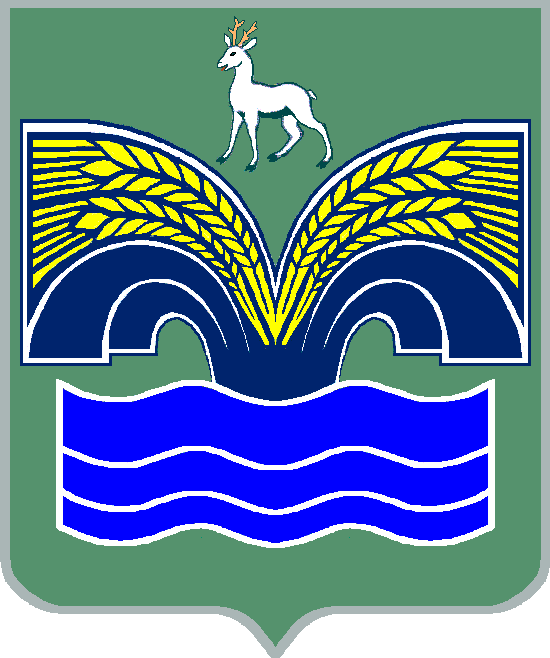 СЕЛЬСКОГО ПОСЕЛЕНИЯ НОВЫЙ БУЯНМУНИЦИПАЛЬНОГО РАЙОНА КРАСНОЯРСКИЙСАМАРСКОЙ ОБЛАСТИПОСТАНОВЛЕНИЕот 31 мая 2018 года  №   25О предоставлении жилого помещения специализированного жилого фонда		В соответствии со статьей 14, пунктом 1 статьи 57 Жилищного кодекса Российской Федерации, статьей 14 Федерального закона от 06.10.2003 № 131-ФЗ "Об общих принципах организации местного самоуправления в Российской Федерации", соглашением № 14 о передаче осуществления части полномочий в области жилищных правоотношений от 20.12.2016, пунктом 5 статьи 44 Устава муниципального района Красноярский Самарской области, принятого решением Собрания представителей муниципального района Красноярский Самарской области 14.05.2015 № 20-СП,  рассмотрев протокол заседания комиссии по жилищным вопросам при администрации муниципального района Красноярский Самарской области № 8 от 30.05.2018, 		1. Предоставить Пастухову Борису Константиновичу жилое помещение – двухкомнатную квартиру специализированного жилищного фонда общей площадью 44,5  кв. м по адресу: Самарская область, Красноярский район,     с. Новый Буян, ул. Центральная, д. 12, кв. 57.		2. Направить настоящее распоряжение в Комитет по управлению муниципальной собственностью администрации муниципального района Красноярский Самарской области для заключения договора специализированного жилищного фонда, указанного в пункте 1 настоящего распоряжения. 3. Настоящее распоряжение довести до сведения всех заинтересованных лиц.4. Постановление вступает в силу с момента подписания.5. Контроль оставляю за собой.Главасельского поселения Новый Буян                                     Е.Г. Тихонова